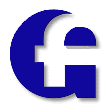 Title of your essayYour nameAffiliation (school)ENSK3hr05InstructorFall/Midterm/Spring semester 20xxDue date